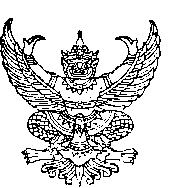 ที่ .......................							.................................................								.................................................		วันที่....................เรื่อง 	รับรองการใช้ประโยชน์จากผลงานวิจัย เรียน	อธิการบดีมหาวิทยาลัยอุบลราชธานีสิ่งที่ส่งมาด้วย	(ถ้ามี)ตามที่มหาวิทยาลัยอุบลราชธานี ได้ดำเนินโครงการวิจัยเรื่อง ..................................................  โดยมี .......................................สังกัดคณะ ............................เป็นหัวหน้าโครงการนั้น ในการนี้ โครงการดังกล่าวมีกระบวนการวิจัยตามหลักวิชาการและเมื่อสิ้นสุดโครงการได้นำสิ่งที่ค้นพบในงานวิจัยในประเด็น ..............................................มานำเสนอต่อ .............(ชื่อหน่วยงานที่เป็นผู้รับรอง)................ เมื่อวันที่ ............. (ชื่อหน่วยงานที่เป็นผู้รับรอง)ได้นำผลการวิจัย ที่เป็นข้อมูลจากโครงการฯ ไปใช้ประโยชน์ ดังนี้  การใช้ประโยชน์ในเชิงสาธารณะ โดยการ..........................................................................................................................................................................................................................................................ผลที่ได้  .................................................................................................................................................................................................................................................................................................................... การใช้ประโยชน์เชิงนโยบาย..............................................................................................................................................................................................................................................................................ผลที่ได้ ..................................................................................................................................................................................................................................................................................................................... การใช้ประโยชน์ในเชิงพาณิชย์ โดยการ ...........................................................................................................................................................................................................................................................ผลที่ได้..................................................................................................................................................................................................................................................................................................................... การใช้ประโยชน์ทางอ้อมของงานสร้างสรรค์ โดยการ .......................................................................................................................................................................................................................................ผลที่ได้......................................................................................................................................................................................................................................................................................................................จึงเรียนมาเพื่อโปรดทราบ ขอแสดงความนับถือ(……………………………………..)…………..………….ตำแหน่ง................................ชื่อหน่วยงานย่อย (ถ้ามี)โทรศัพท์ ....................... โทรสาร .........................หมายเหตุ 	๑. ผู้มีอำนาจลงนามในหนังสือรับรอง ควรมีตำแหน่งในระดับ หัวหน้า ผู้อำนวยการ อธิบดี คณบดี อธิการบดี	๒. การใช้ประโยชน์ในเชิงสาธารณะ เช่น ผลงานวิจัยที่นำไปใช้ให้เกิดประโยชน์แก่สาธารณชนในเรื่องต่างๆ ที่ทำให้คุณภาพชีวิตและเศรษฐกิจของประชาชนดีขึ้น ได้แก่ การใช้ประโยชน์ด้านสาธารณสุข ด้านการบริหารจัดการสำหรับวิสาหกิจขนาดกลางและขนาดย่อม (SME) ด้านวิถีชีวิตตามหลักปรัชญาของเศรษฐกิจพอเพียง ด้านศิลปะและวัฒนธรรม เป็นต้น             	๓. การใช้ประโยชน์ในเชิงนโยบาย เช่น ใช้ประโยชน์จากผลงานวิจัยเชิงนโยบายในการนำไปประกอบเป็นข้อมูลการประกาศใช้กฎหมาย หรือกำหนดมาตรการ กฏเกณฑ์ต่างๆ โดยองค์กรหรือหน่วยงานภาครัฐและเอกชน เป็นต้น   	๔. การใช้ประโยชน์ในเชิงพาณิชย์ เช่น งานวิจัยหรืองานสร้างสรรค์ที่นำไปสู่การพัฒนาสิ่งประดิษฐ์ หรือผลิตภัณฑ์ซึ่งก่อให้เกิดรายได้ หรือนำไปสู่การเพิ่มประสิทธิภาพการผลิต เป็นต้น    	๕. การใช้ประโยชน์ทางอ้อมของงานสร้างสรรค์ ซึ่งเป็นการสร้างคุณค่าทางจิตใจ ยกระดับจิตใจ ก่อให้เกิดสุนทรียภาพ สร้างความสุข เช่น งานศิลปะที่นำไปใช้ในโรงพยาบาล  ซึ่งได้มีการศึกษาและการประเมินไว้ 